It Takes A Lot To Laugh, It Takes A Train To Cry Bob DylanThe song is mostly a blues shuffle between C and AM so when you see the [C/Am] it is holding down the First-string-third-fret and dropping and releasing the fourth-string-second-fret.INTRO:  HARMONICA AND UKES – FIRST VERSE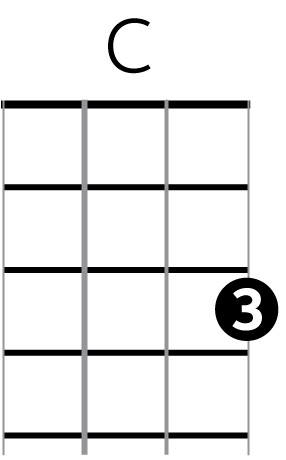 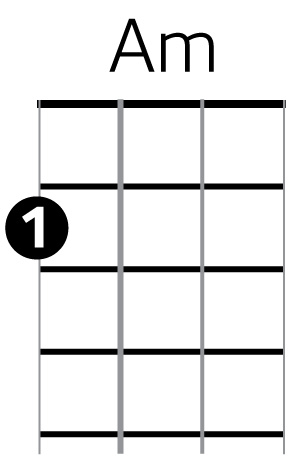 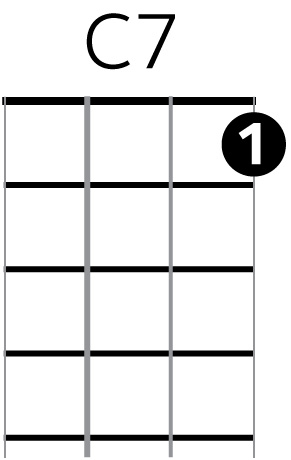 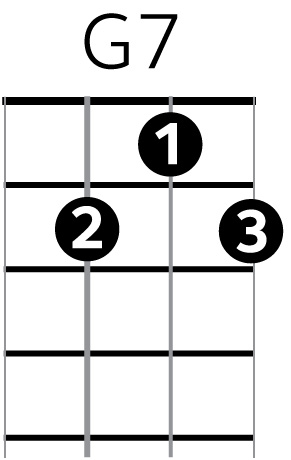 [C/Am] Well, I ride on a mail train, babyCan’t buy a thrillWell, I’ve been up all night, babyLeanin’ on the window sillWell, if I [C7] dieOn [F] top of the [G7] hill  [STOP]And if [C/Am] I don’t make itYou know my baby will[C/Am] Don’t the moon look good, mamaShinin’ through the trees?Don’t the brakeman look good, mamaFlagging down the “Double E?”Don’t the sun look [C7] goodGoin’ [F] down over the [G7] sea? [STOP]Don’t my [C/Am] gal look fineWhen she’s comin’ after me?[C/Am] Now the wintertime is comingThe windows are filled with frostI went to tell everybodyBut I could not get acrossWell, I wanna be your [C7] lover, babyI don’t [F] wanna be your [G7] boss [STOP]Don’t [C/Am] say I never warned youWhen your train gets lost